		Evidence Based Searching for FCP IV – January 13, 2014Learning ObjectivesLocate the FCP IV LibGuide/Subject GuideName a resource that will assist with prepping for the USMLESelect appropriate resources with information on differential diagnosisUtilize several databases to locate evidence based diagnostic test informationList three ways to find higher quality diagnostic information in PubMedUse MyNCBI to quickly filter searches (You should have set up your filters before class)General ResourcesFoundations of Clinical Practice IV Subject Guide (http://guides.lib.uiowa.edu/fcp4)This is a great place to start. The resources have been specially selected for your needs. List of textbooks for FCP IV with links when an electronic version is availablePhysical Examination – don’t forget about the Simulation Center!USMLE resourcesDifferential DiagnosisEvidence Based Practice Subject Guide (http://guides.lib.uiowa.edu/ebp) 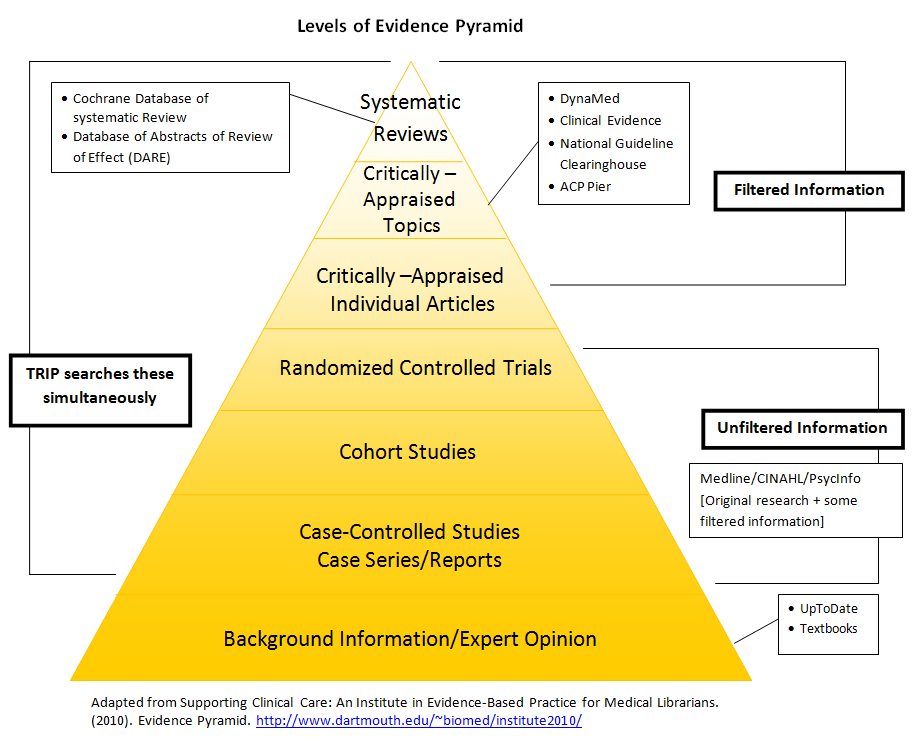 Publication Types by Question Type: Different study types are suited to different questions. For example:Most Clinical Questions: Meta-analyses, systematic reviewsDiagnosis:Prospective, blind controlled trial compared to gold standard (often looking for a cohort)Test Characteristics Sensitivity: Sn(out) – tests with a high sensitivity can be used to rule a disease out. Specificity: Sp(in) – tests with a high specificity can be used to rule a disease in.  Likelihood Ratio – indicates the extent to which a given diagnostic test result will increase or decrease the pretest probability of the target disorder. LR+ = sensitivity / (1-specificity)LR- = (1-sensitivity) / specificity Pre-test and Post- Test Probability: Pre-test probability is based on your expertise and whether you think a patient has the disease. You use this with your likelihood ratio and the nomogram to determine post-test probability of disease. Resources to Remember Critically-Appraised Topics (Evidence Syntheses): DynaMed: provides evidence based summaries with evidence ratings for a wide range of diseases and drugs.ACP Smart Medicine: provides evidence based summaries of various diseases, treatments, and procedures. All recommendations receive evidence ratings and are referenced.Unfiltered Resources [Searching the primary literature] Evidence is not always available via filtered resource, either because the research is too new or the question is very specific. In those cases, you may want to search a database like PubMed. Below are a few tips to assist you with locating evidence for supporting diagnostic decision making in PubMed.  Click on "clinical queries". This specialized search is intended for clinicians and has built-in search "filters." limit to publication types such as systematic reviews, randomized controlled trials, etc. Use MeSH – This will give you more focused results. There are even terms for “Differential Diagnosis” and “Prognosis”Use subheadings – There’s a subheading for “diagnosis” that can be used for just about any disease MeSH term. Background Information/Expert Opinion (Not evidence based!) Books – You can find these using InfoHawk or SmartSearchUpToDate – This cannot be a source for your EBM assignments, but it can still be used for background information. Personal Librarian: Amy Blevins, MALS
amy-blevins@uiowa.edu or (319) 335-7636